Publicado en Málaga el 30/01/2018 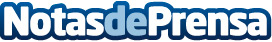 Informe pericial de INGETAX sobre averías del sistema AdBlue instalado en motores diéselLa marca de los vehículos en muchas ocasiones no quiere hacerse cargo de la reparación del vehículo por un fallo del sistema AdBlue. Los peritos judiciales de INGETAX ayudan a elaborar un dictamen pericial para poder reclamar al fabricanteDatos de contacto:Ingetax Peritos Judicialeswww.ingetax.com951 04 38 22 | 638 4Nota de prensa publicada en: https://www.notasdeprensa.es/informe-pericial-de-ingetax-sobre-averias-del Categorias: Derecho Automovilismo Industria Automotriz http://www.notasdeprensa.es